Offene Aufgabe: Schulhomepage Teil 1
Bitte beschreiben Sie mit Hilfe der Wortwolke der Abbildungen die Inhalte der Schulhomepage in eigenen Worten. 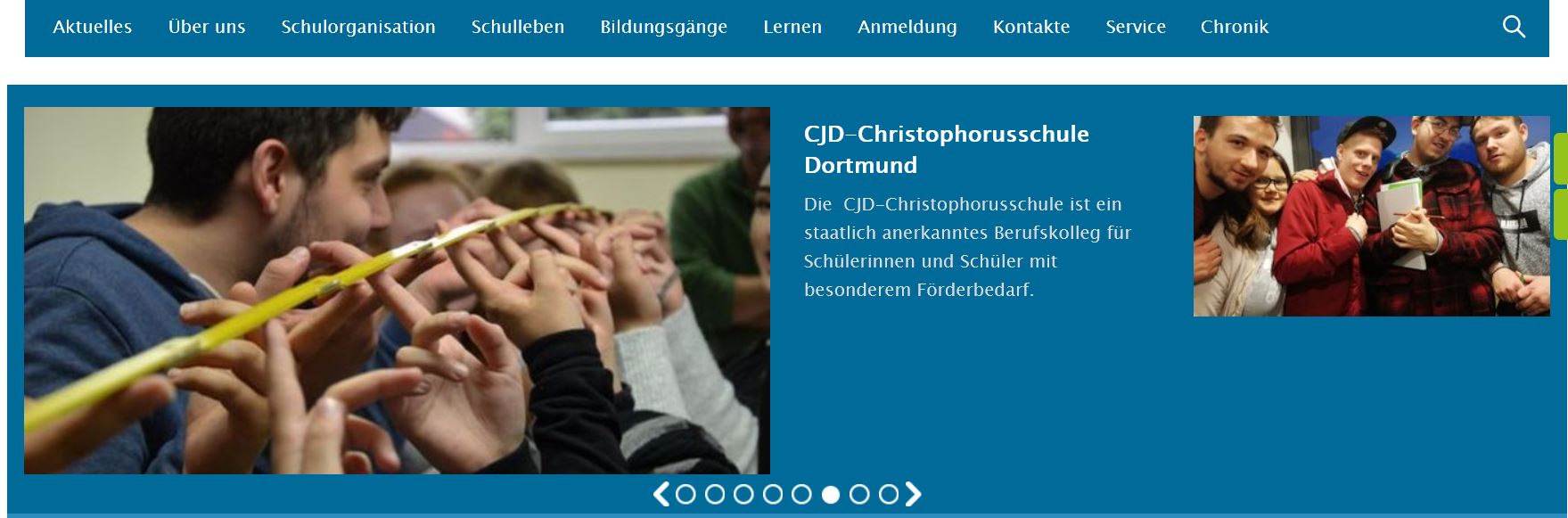 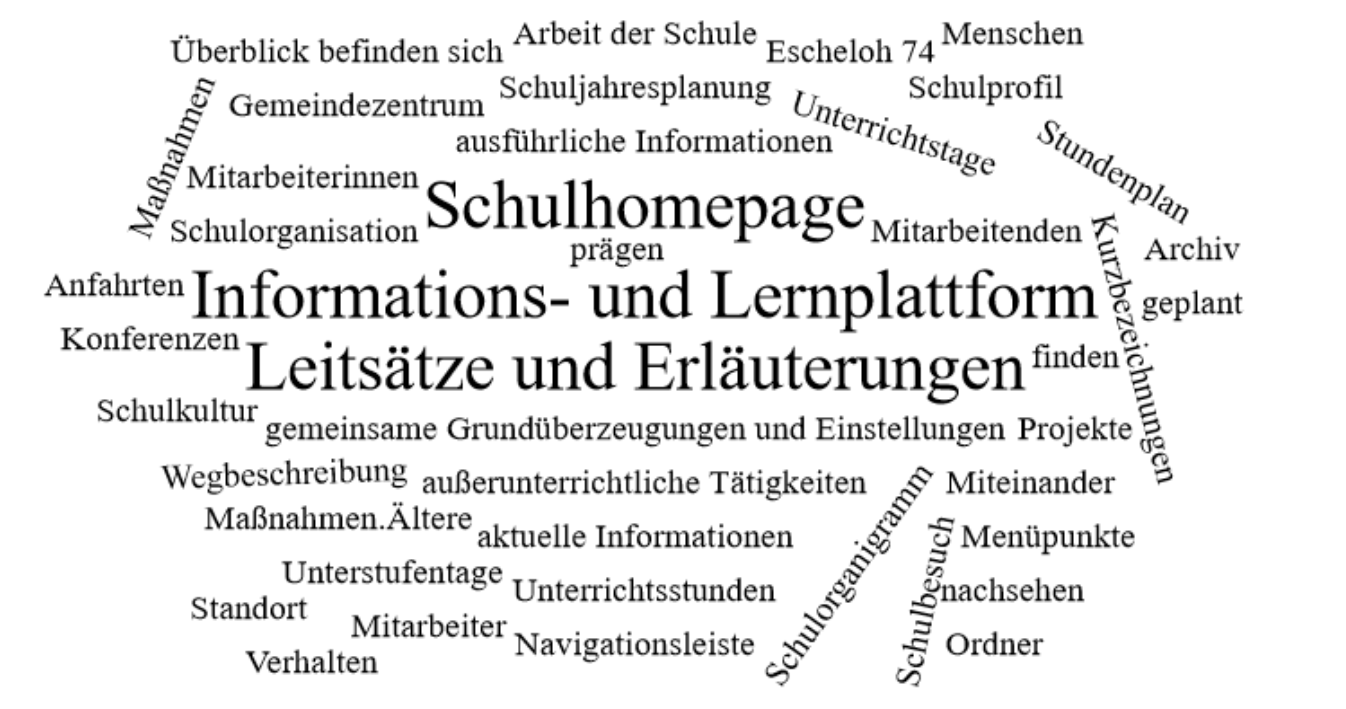 ____________________________________________________________________________________________________________________________________________________________________
_____________________________________________________
_____________________________________________________
_____________________________________________________
_____________________________________________________
_____________________________________________________
_____________________________________________________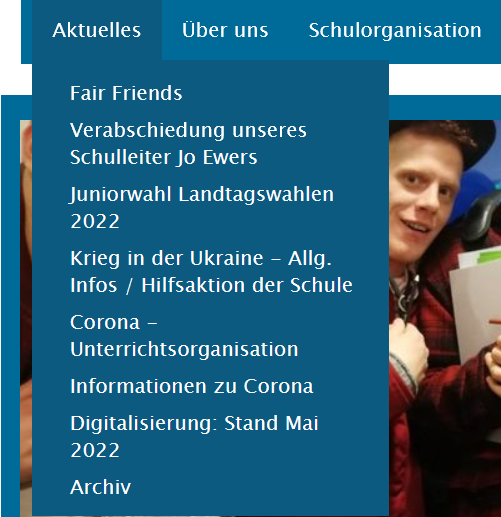 _____________________
_____________________
_____________________
_____________________
_____________________
__________________________________________________________________________________
____________________________________________________________
____________________________________________________________
____________________________________________________________
____________________________________________________________
____________________________________________________________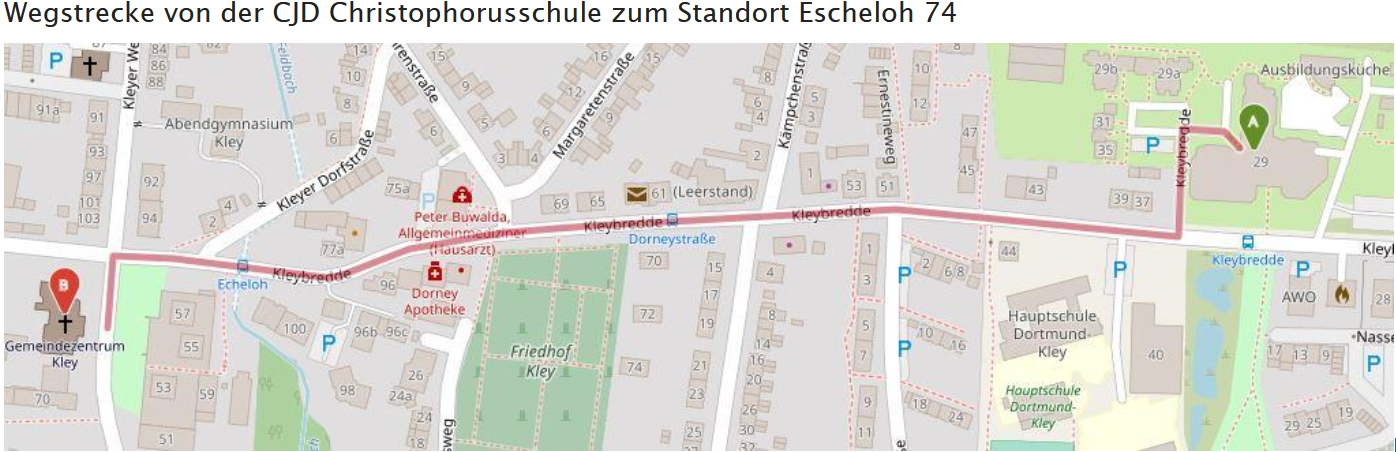 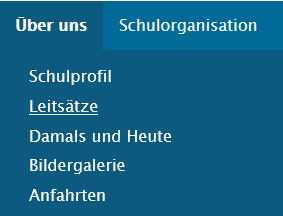 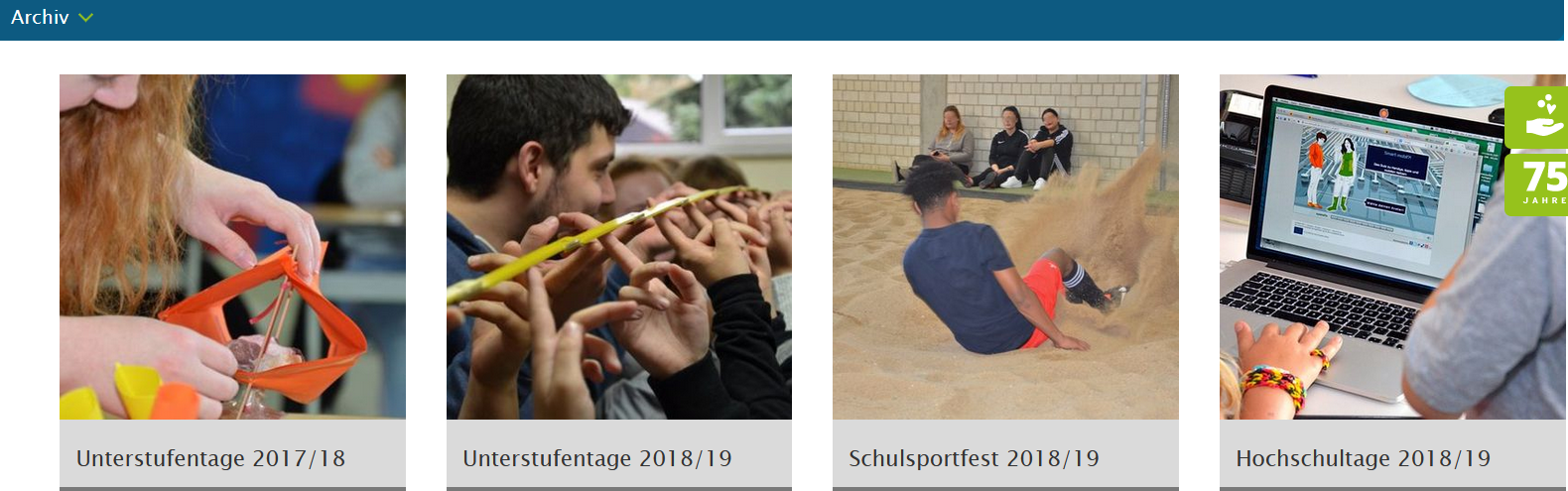 __________________________________________________________________________________
__________________________________________________________________________________
________________________________________________________________________________________________________________________________________
______________________________________________________
______________________________________________________
______________________________________________________
______________________________________________________
__________________________________________________________________________________
__________________________________________________________________________________
__________________________________________________________________________________
__________________________________________________________________________________
__________________________________________________________________________________
__________________________________________________________________________________
__________________________________________________________________________________
__________________________________________________________________________________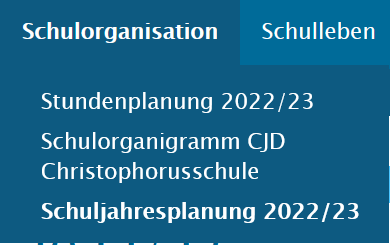 